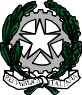 ISTITUTO COMPRENSIVO “Nori De’ Nobili”di scuola dell’ Infanzia, Primaria e Secondaria di 1° gradoViale Umberto I, n. 18 – 60012 TRECASTELLI (AN) Telefono e fax 071 – 7957170Codice Fiscale 92015350421 – Codice Meccanografico ANIC835004Web http://www.scuola-ripe.gov.it e-mail segreteria.ripe@libero.it   PEC ANIC835004@pec.istruzione.itScuola ………………………………………………………………………………………………………..Titolo del progetto..............................................................................................................................................Ambito ……………………………………………………………………………………………………Referente del progetto ......................................................................................................................................Risorse umane coinvolte:Il progetto contribuisce alla realizzazione degli obiettivi di processo del Piano di Miglioramento?   Quali competenze ha attivato il Progetto?   Si prega di compilare la tabella sottostante e il Modulo Google al link seguente: https://docs.google.com/forms/d/e/1FAIpQLSfnRLyTNuI26xFXrEV35SvljgYxtTW0DMYiWV_j1CjQVrKNww/viewform?usp=sf_linkRelativamente ai contenuti, il progetto può classificarsi come:Tipo di attività svolte:Mese di inizio delle attività........................... Mese di conclusione delle attività .............................................Sono intervenuti esperti, consulenti esterni, associazioni?No	 SìLe metodologie utilizzate:Alla fine del percorso gli alunni hanno sviluppato le seguenti competenze:Che tipo di documentazione è stata prodotta?Verbale/registro degli incontriConvenzioni con enti o soggetti esterni alla scuolaMateriali vari (schede, articoli, documenti inerenti il progetto, ecc.)Documentazione digitaleAltro (specificare) ................................................................................................................................................Il progetto si è concluso con un “prodotto” finale?	 sì      noSe sì, di che prodotto si tratta? ………………………………………………………… ………………………………..…………………………………………………………………………………………………………………………….Il “prodotto” finale è stato condiviso con i docenti?	 sì            noSe sì, in che forma o con quali modalità? .....…………………………………………………………………..I componenti del gruppo si ritengono soddisfatti relativamente a:Nel caso il progetto fosse ripresentato quali miglioramenti si ritiene opportuno proporre?.................................................................................................................................................................................................................................................................................................................................................................................................................................................................................................................................................................................FIRMA DEL REFERENTE DI PROGETTO       Data    _____________________SCHEDA MONITORAGGIO FINALE PROGETTI ANNO SCOLASTICO …………                                    Sezione Cclassi paralleleunica classegruppo lavoro docentitutte le classigruppo interclassegenitorialtroOBIETTIVI E CONTENUTIsì	 noCOMPETENZE EUROPEE secondo il PdM dell’anno in corsoCompetenze europeePriorità (riportare il N.)  COMUNICARE NELLA MADRELINGUA  COMUNICARE NELLA LINGUA STRANIERA  COMPETENZA MATEMATICA E COMPETENZE DI BASE IN SCIENZE E TECNOLOGIA COMPETENZA DIGITALE IMPARARE AD IMPARARE COMPETENZE SOCIALI E CIVICHE  SPIRITO D’INIZIATIVA E IMPRENDITORIALITÀ CONSAPEVOLEZZA ED ESPRESSIONE CULTURALEapprofondimento del curricolointegrativo del curricoloricerca-azione per migliorare la qualità della proposta formativa d’Istitutoletturaricerche di gruppovisione filmatiscritturaricerche individualiuso di strumenti multimedialilaboratorio …………………recitazioneattività motoriagrafica/disegnovisite / uscite sul territorioaltroValutazione intervento espertiSìAbbastanzaIn parteNoCompetenze specifiche nel proprio campoCompetenze a livello didattico e relazionale.Ricaduta formativa sui docentilezioni frontaliattività di laboratoriolezione dialogata e cooperativaorganizzazione per livelli di apprendimentopeer educationaltro (specificare)lavori di grupporicerca-azione………………………………………………………………………………………………………………………………………………………………………………………………………………………………………………………………………………………………………………………………………………………………………………………………RICADUTAVALUTAZIONE COMPETENZE SVILUPPATE in coerenza con quanto barrato nella sezione competenze europee secondo il PDM dell’anno in corsoVALUTAZIONE COMPETENZE SVILUPPATE in coerenza con quanto barrato nella sezione competenze europee secondo il PDM dell’anno in corsoVALUTAZIONE COMPETENZE SVILUPPATE in coerenza con quanto barrato nella sezione competenze europee secondo il PDM dell’anno in corsoVALUTAZIONE COMPETENZE SVILUPPATE in coerenza con quanto barrato nella sezione competenze europee secondo il PDM dell’anno in corsomoltoabbastanzapocoComunicare nella madrelinguaComunicare nelle lingue straniereCompetenza matematica e competenze dibase in scienze e tecnologiaConsapevolezza ed espressione culturaleImparare ad imparareCompetenze sociali e civicheCompetenza digitaleGli obiettivi previsti sono stati raggiuntiGradimento/Interesse da parte degli allieviComportamento della ClasseGiudizio prevalente degli allievi in modo approfondito in modo completo in modo sufficiente  in modo parziale Alto  Medio  Basso  Indifferente  ……………………… Partecipe  Corretto  Disciplinato  Sufficientemente corretto  Passivo  …………………. Linguaggio semplice  Linguaggio difficile  Attività divertente  Attività interessante  Attività noiosa  ……………………VALUTAZIONESi prega di compilare la tabella sottostante e il Modulo Google al link seguente:https://docs.google.com/forms/d/e/1FAIpQLSfJQTE0oBZ7aiLIT8AMcFpFdHyplzRgGVPd6hhtrJbHvI69Qw/viewform?usp=sf_link  Quali strumenti di Valutazione sono stati realmente utilizzati per verificare il raggiungimento degli obiettivi prefissati?   Strumenti di tipo formativo    Osservazioni   Rubriche di osservazione-valutazione  Diario di bordo  Portfolio  Compiti di realtà     Altro…È stata fatta una valutazione dei singoli alunni in relazione alla ricaduta sull’apprendimento ecc…?Sì	 NoRispetto la situazione di partenza, nell’apprendimento degli alunni si sono registrati:evidenti miglioramenti	 lievi miglioramenti	 nessun miglioramentomoltoAbbastanzaPocoContenutiMetodiOrganizzazioneTempi e durataObiettivi raggiunti